PROGRAMA DE PÓS-GRADUAÇÃO EM CIÊNCIAS AGRÁRIAS – PPGCAUNIVERSIDADE FEDERAL DE SÃO JOÃO DEL-REI - UFSJCAMPUS SETE LAGOAS - CSL___________________________________________________________SOLICITAÇÃO DE CANCELAMENTODE DISCIPLINA OU DE ATIVIDADE COMPLEMENTARAssinatura do(a) discente:______________________________________Data: __/___/___Assinatura do orientador(a):____________________________________Data: __/___/___Aprovado pelo Colegiado, do Curso de Mestrado em Ciências Agrárias, em ____/____/__________________________________Prof. André ThomaziniCoordenador do Programa de Pós-graduação em Ciências Agrárias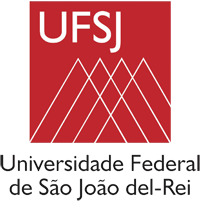 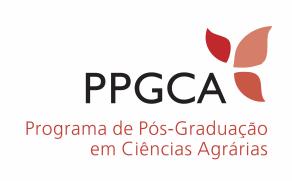 Nome completo: Nome completo: Nome completo: Nome orientador(a):Nome orientador(a):Nome orientador(a):Data de ingresso no programa: Data de ingresso no programa: Data de ingresso no programa: É bolsista?   (   )Sim     (   )Não    Agência de fomento              Data de vigência da bolsaApresentar os motivos que justificam o pedido de cancelamento da disciplina (citar o nome) ou da atividade complementar (citar o nome).